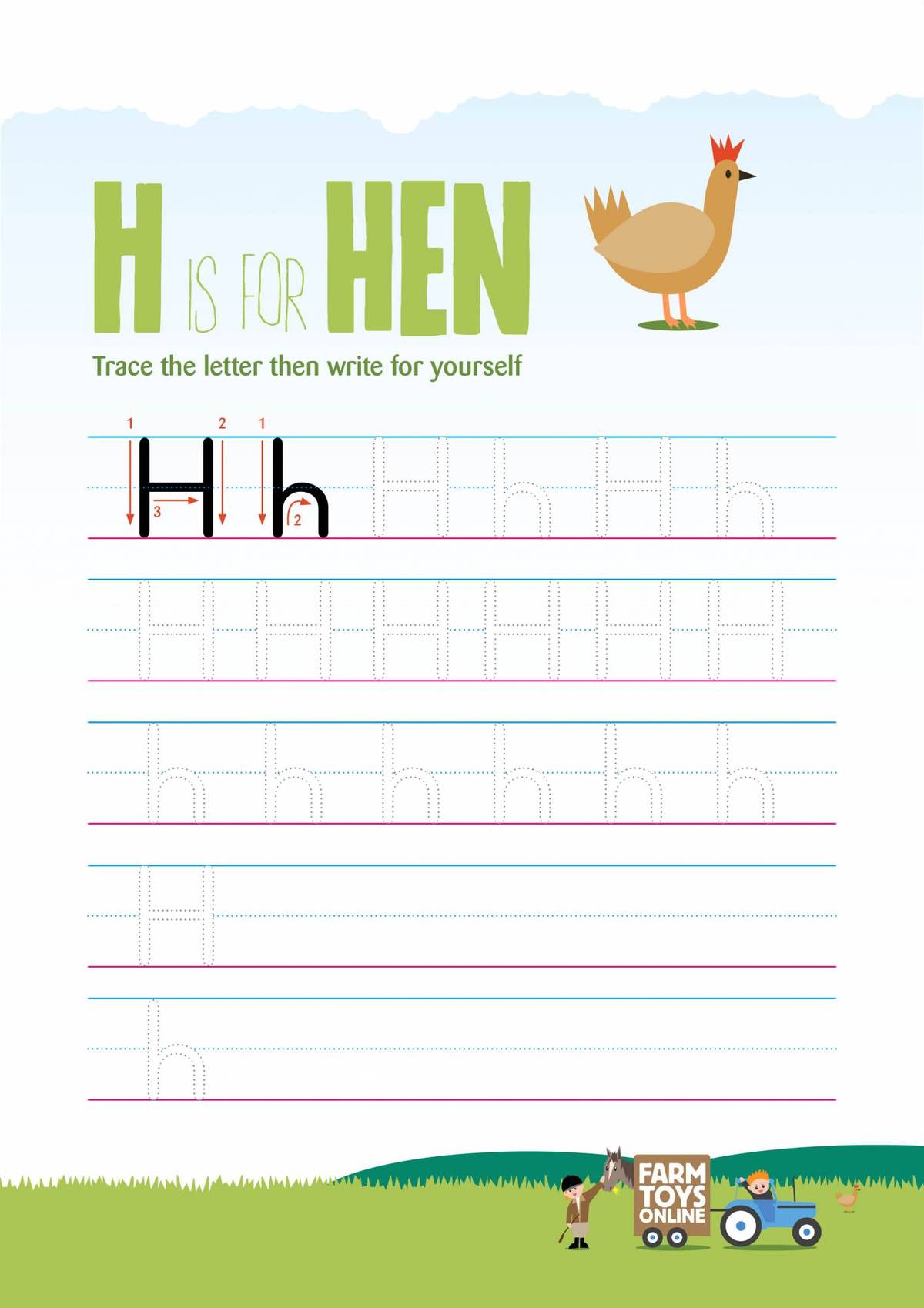 Name_____________________                        Date_________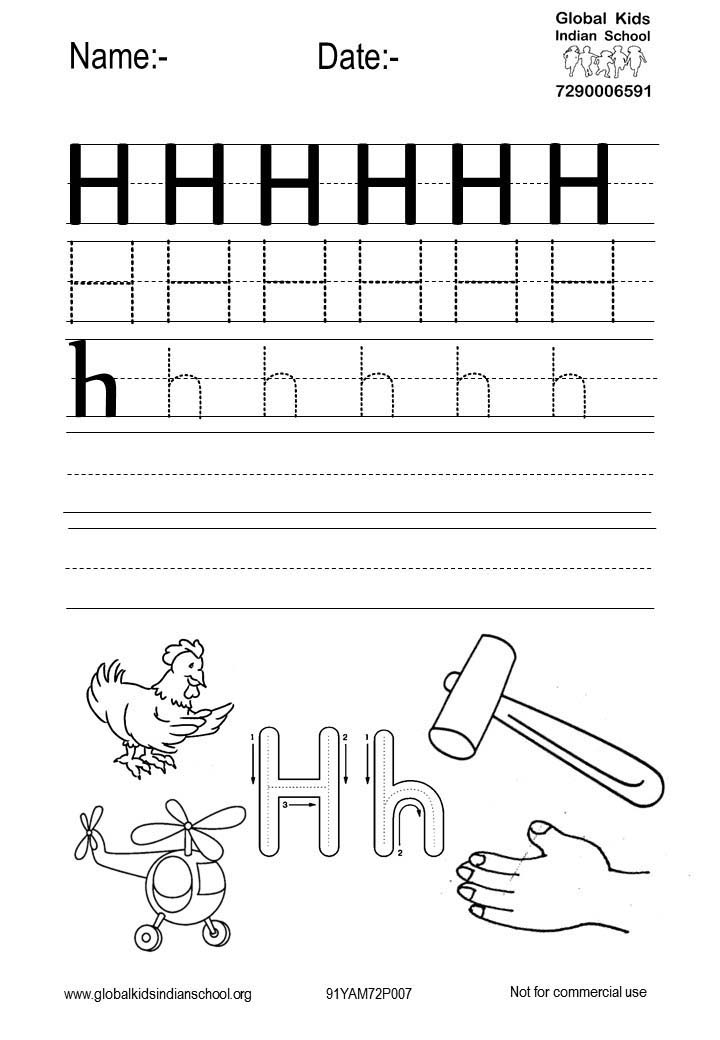 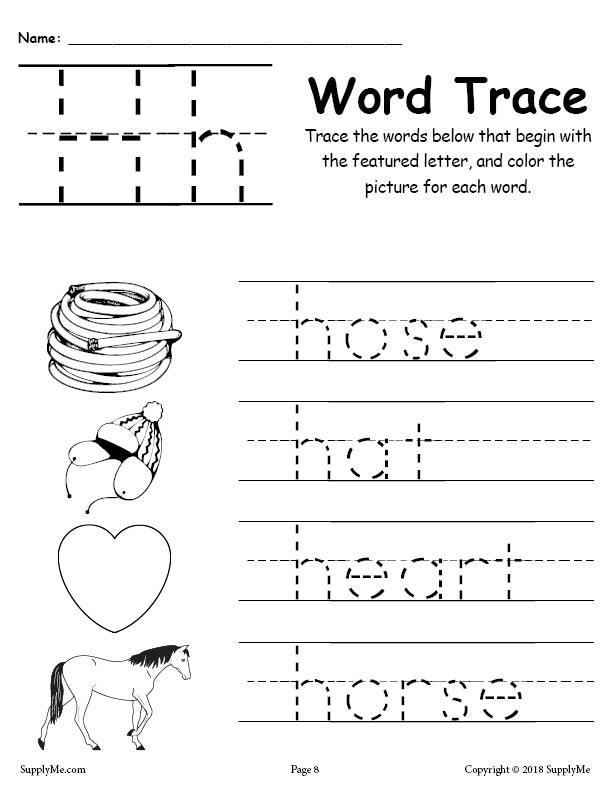 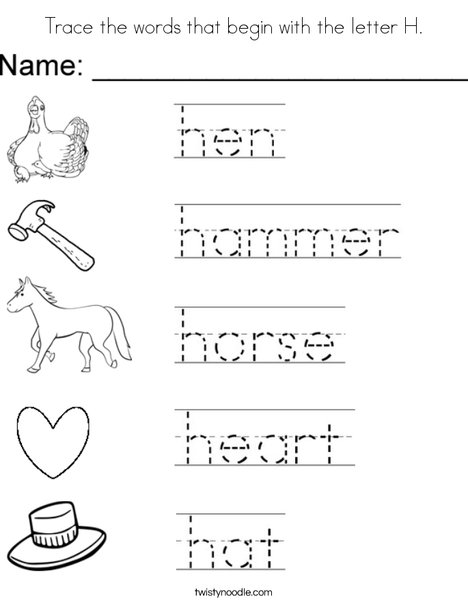 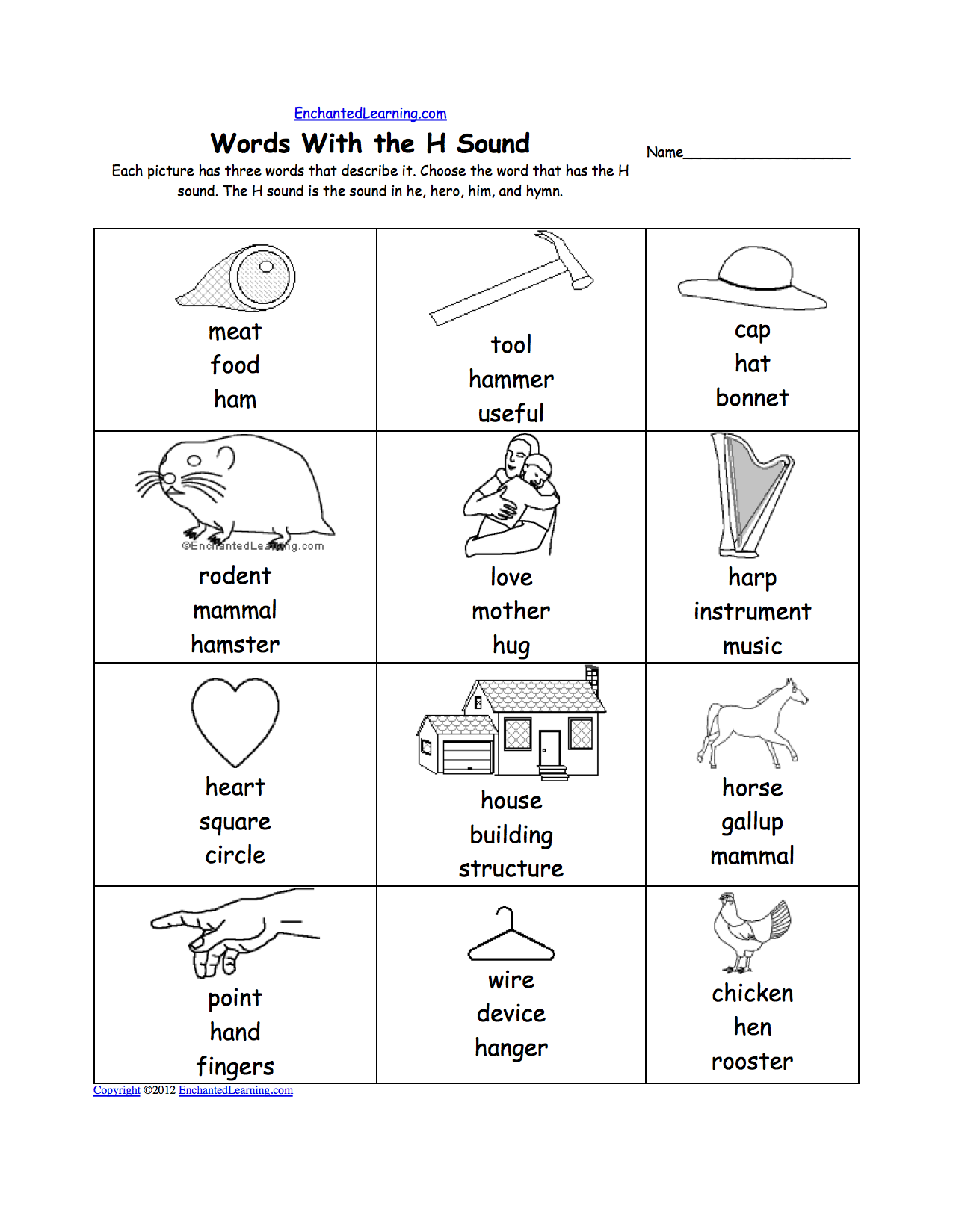 